1065 Danimarka ve Endonezya Vize Bilgileri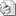 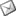 Sayı     : 2010 / 1065İLGİ   : TESK’in 12.05.2010 tarih, 1479 sayı, 30 no.lu genelgesiDanimarka ve Endonezya vize bilgilerini içeren Konfederasyonumuzun ilgi genelgesi ekte takdim edilmiştir.Bilgilerinizi ve esnaf ve sanatkarımızın bilgilendirilmesi hususunda gereğini rica ederiz.Özcan KILKIŞ                                                                                               Hilmi KURTOĞLUGenel Sekreter                                                                                                 Başkan Vekili  30 Nolu Genelge (Danimarka ve Endonezya Vize Bilgileri)